         	ПРОЕКТ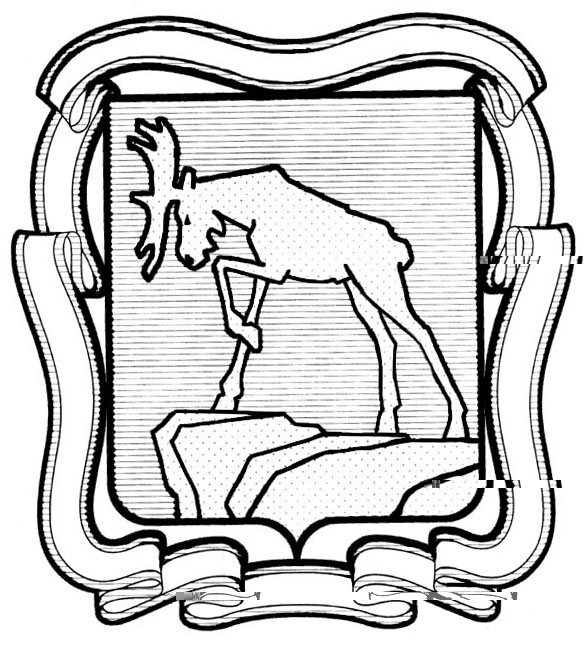                        СОБРАНИЕ ДЕПУТАТОВ МИАССКОГО ГОРОДСКОГО ОКРУГА                                                       ЧЕЛЯБИНСКАЯ ОБЛАСТЬ                         _______ СЕССИЯ СОБРАНИЯ ДЕПУТАТОВ МИАССКОГО                                    ГОРОДСКОГО ОКРУГА ПЯТОГО СОЗЫВАРЕШЕНИЕ №  ______                                                                                                                      от _________ 2017 годаО внесении изменений в Решение Собрания депутатов Миасского городского округа (далее Миасский городской округ именуется – МГО) от 25.11.2011 г. № 1 «Об утверждении Правил землепользования и застройки МГО» в части изменения в Карте градостроительного зонирования территорий освоения МГО видов и границ территориальных зон в отношении земельного участка с кадастровым номером 74:34:0000000:7108, расположенного с восточной стороны от территории Северного кладбищаРассмотрев предложение Главы МГО Васькова Г.А. о внесении изменений в Решение Собрания депутатов МГО от 25.11.2011 г. № 1 «Об утверждении Правил землепользования и застройки МГО» в части изменения в Карте градостроительного зонирования территорий освоения МГО видов и границ территориальных зон в отношении земельного участка с кадастровым номером 74:34:0000000:7108, расположенного с восточной стороны от территории Северного кладбища», учитывая рекомендации постоянной Комиссии по вопросам городского хозяйства, заключение Комиссии по подготовке проектов Правил землепользования и застройки МГО, результаты публичных слушаний по настоящему проекту Решения Собрания депутатов МГО, в соответствии с  Градостроительным Кодексом Российской Федерации, руководствуясь Федеральным законом от 06.10.2003 г. № 131-ФЗ «Об общих принципах организации местного самоуправления в Российской Федерации» и Уставом  МГО, Собрание депутатов МГОРЕШАЕТ:1. Внести изменения в Решение Собрания депутатов МГО от 25.11.2011 г. № 1 «Об утверждении Правил землепользования и застройки Миасского городского округа» в части изменения в Карте градостроительного зонирования территорий освоения МГО видов и границ территориальных зон в отношении земельного участка с кадастровым номером 74:34:0000000:7108, расположенного с восточной стороны от территории Северного кладбища», согласно приложениям 1 и 2.2. Настоящее Решение опубликовать в установленном порядке.3. Контроль исполнения настоящего Решения возложить на постоянную комиссию по вопросам городского хозяйства.Председатель Собрания депутатов 						                    Е.А. СтеповикГлава Миасского городского округа							        Г.А. ВаськовПриложение 1к Решению Собрания депутатовМиасского городского округаот _____________№ _________Описание изменений в Правила землепользования и застройки МГО в части изменения в Карте градостроительного зонирования территорий освоения МГО видов и границ территориальных зон в отношении земельного участка с кадастровым номером 74:34:0000000:7108, расположенного с восточной стороны от территории Северного кладбищаПравилами землепользования и застройки территории Миасского городского округа определены следующие виды территориальных зон:    Е1 – Кладбища.Приложение 2к Решению Собрания депутатовМиасского городского округаот _____________№ _________Карта градостроительного зонирования территорий освоения МГО (фрагмент) Правил землепользования и застройки  МГО с учетом изменений видов и границ территориальных зон в отношении земельного участка с кадастровым номером 74:34:0000000:7108, расположенного с восточной стороны от территории Северного кладбища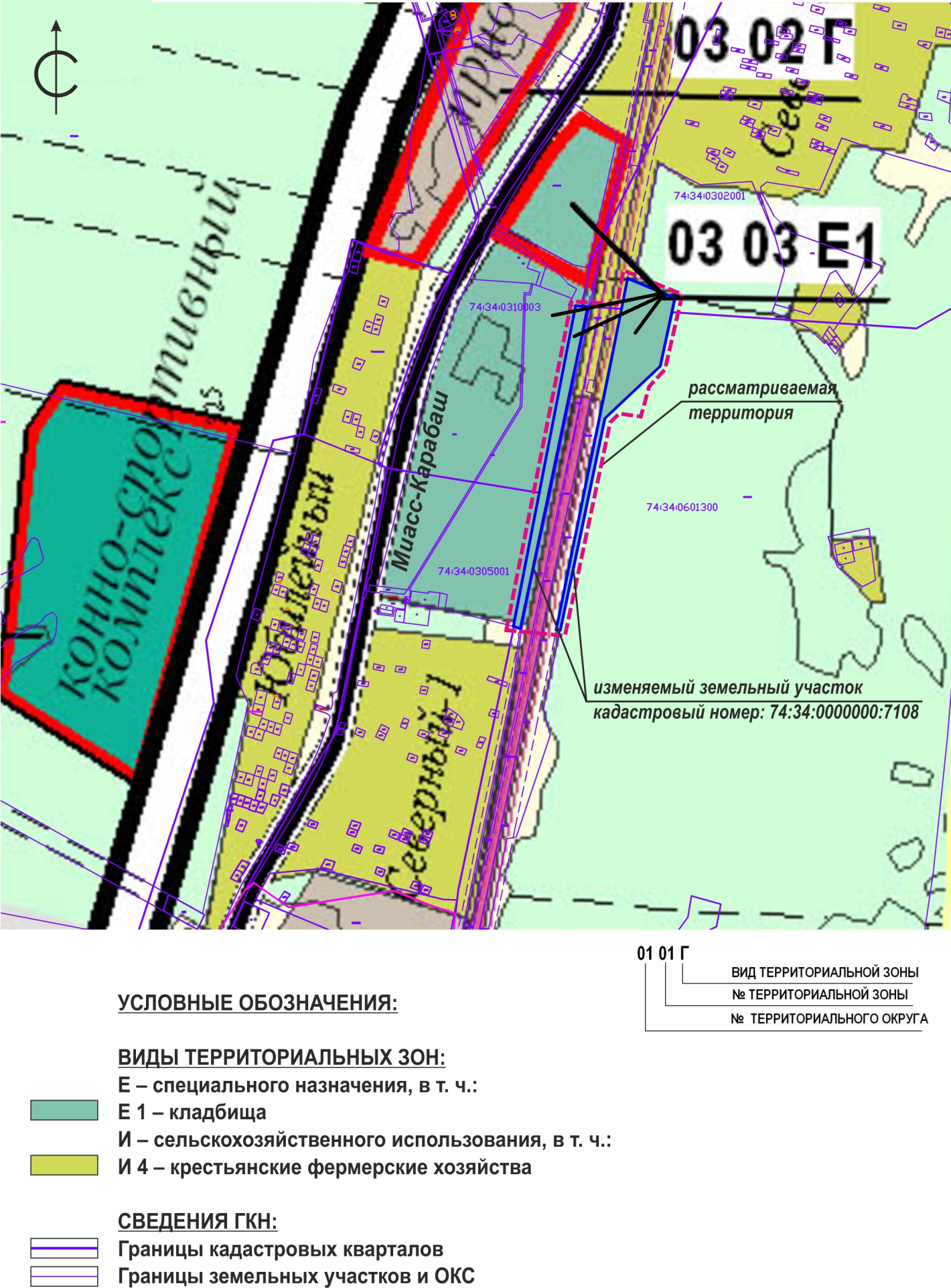 Граница внесения измененийХарактер вносимых измененийМиасский городской округ, земельный участок с кадастровым номером 74:34:0000000:7108, расположенный с восточной стороны от территории Северного кладбищаВ Карте градостроительного зонирования территорий освоения МГО Правил землепользования и застройки МГО изменены границы территориальной зоны 03 03 Е1 – в границы данной зоны включен земельный участок с кадастровым номером 74:34:0000000:7108 (расположенный с восточной стороны от территории Северного кладбища) с целью присоединения его к территории Северного кладбища 